
The Data Map app visualizes data about states. It uses a GeoJSON data file to draw states on the map and a spreadsheet CSV file to read in data about the states into lists. 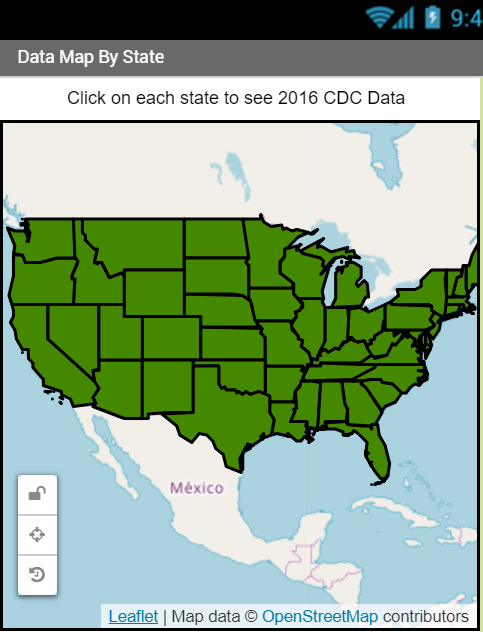 Getting Ready
Start App Inventor with the Data Map App Template (click on Login with Google). Once the project opens, use Save As to rename your project. Note that this app will not work in the version 2.48 Companion app, but it will work with the latest 2.49 and up Companion Apps.

The DataThis app uses 2 data files which are already uploaded into the template in the Media section of the template app. The first data file used in this app is a Comma-Separated-Values (CSV) file. The .csv file in this app contains state data from this spreadsheet of state data from the Center for Disease Control (CDC). The second file, us_states.geojson, loads in the polygon shapes of each state to overlay on the map so that we can click on them. GeoJSON (pronounced geo-jay-sun) is a standard agreed-upon format for geographical information used on the web and in data files. JSON (Javascript Object Notation) is a general format that describes features and values for any object that many web servers use to communicate and store data. You can create your own geojson files at http://geojson.io and find free public ones online for example at https://geojson-maps.ash.ms/.Designing the User InterfaceCoding the AppTesting the App EnhancementsYour instructor may ask you to do some or all of the following challenging enhancements:Data Visualization with Colors: Create a map visualization with 3 color shades for states to show the differences in one of the data columns in the data spreadsheet. For example, here the states that had less than 10 death rate by firearms for every 10K people in 2016 are shown in light blue, the states that had between 10 and 20 deaths in medium blue, and the states that had the greater than 20 death rate by firearms in dark blue. To create this color scheme, add an if block and use the blue mutator to make it into a three-way choice: if/else-if/else block and set up the 3 ranges and use the Any Component block for set Polygon.FillColor. Error-checking: You may run into errors with the data in this spreadsheet. Often we have to clean data or check for special conditions before we use it. Some of the values are empty in the spreadsheet which may cause errors. You should first save the data in a local variable and check that it is not empty text to avoid errors. For example, if the data in the spreadsheet contained commas “,” in numbers such as “1,203” this would cause problems with comparing them as numbers so the commas would need to be deleted. 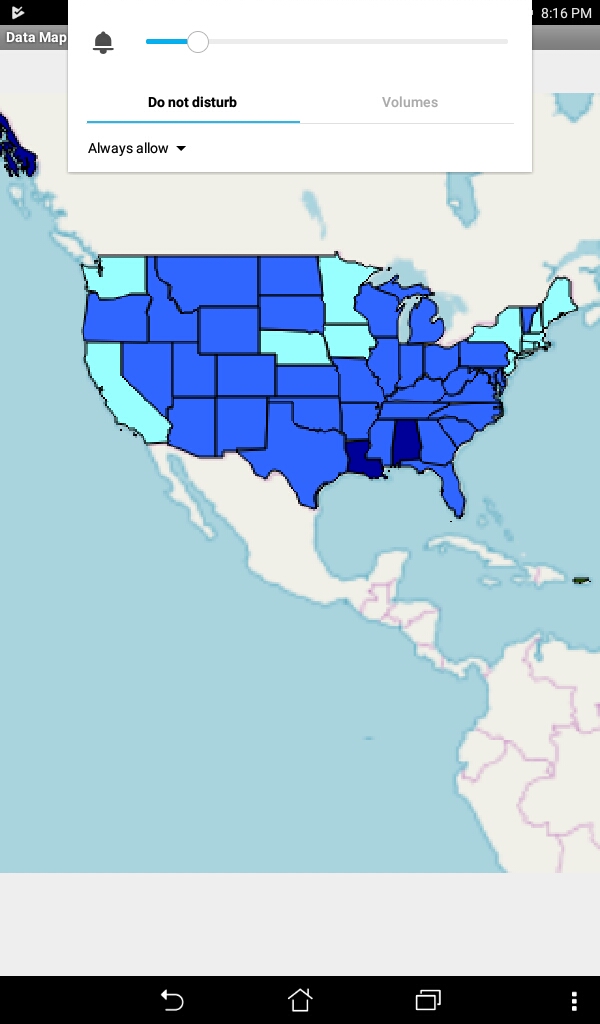 Procedure with Parameters: Our app would be even more useful if it let the user decide which data to present. Add 3 buttons to choose between different columns of data in the spreadsheet, for example Uninsured Rate, Firearms Death Rate, Overdose Rate.  Refactor your code to add a procedure with parameters for the column number and the label of that column and have button click event handlers call this procedure. This procedure will update the map data (and color code it if you did extension 1) using a loop through the states like in File.GotText (except for the first two lines of code that set up the global data variable) but using your parameter variables. In fact, you can refactor your code so that File.GotText also calls this procedure with some default variables after setting up the global data variable in the first two lines of code. Note that if you choose data columns where the data is not in the same ranges (for example population), you may need more parameters to adjust the limit values where the color shades change in your if statements. You can also change the spreadsheet to include other data, see https://www.cdc.gov/nchs/pressroom/stats_of_the_states.htm.  Note that this procedure with parameters meets the requirements of the AP Performance task. Thank you to Mobile CSP teacher Jocelyn Humphries from John Jay High School in NY for this awesome coding idea!WebViewer: Note the last column in the data spreadsheet, contains a url for more information about the state on the CDC site. Use a webviewer to display a url that joins the base url https://www.cdc.gov with the url in the last column (#8) when each state is clicked by using the Map.FeatureClick event handler.  To get the URL data, you can find the index of the state feature that is clicked by using a Index in List block with the feature that is clicked and the list FeatureCollectionStates.Features. Once you have this index, you can use it to select that state’s data from the global data list. Remember that this is a list of lists, so once you find the correct list of data for that state, you will need to use select again to find the URL data which is at index 8. Weather API (Optional, requires registering for a free API key): Weather API: APIs can be used to read in real-time current data, for example the current weather report for a clicked state. Read about the OpenWeatherMap API here: https://openweathermap.org/current. Try clicking on this example: https://samples.openweathermap.org/data/2.5/weather?q=London,uk&appid=b6907d289e10d714a6e88b30761fae22  to get the current weather data in JSON format for London. OpenWeatherMap requires a registration key called appid. To get this free key, your instructor should follow the directions at https://openweathermap.org/appid  and then tell you the key, for example appid=8bb5e8bedfe6fe3f1a44e0a2c04b6540.We need to build this url for each clicked state and pull out the main weather description.  To make an API request, you will need a Connectivity/Web component (this is different than the WebViewer component). Use a Map.FeatureClick event handler and set the Web.url to the API url like http://api.openweathermap.org/data/2.5/weather?q=state&appid=yourAppId using a join to put in the state name which is the title of the clicked feature (using an Any Feature Component) and your appid (the API key) given by your instructor (you can try the Mobile CSP one appid=8bb5e8bedfe6fe3f1a44e0a2c04b6540 but it may be blocked if too many people are using it). Then, call Web1.get. This will fetch that webpage and then go to the event-handler When Web1.GotText. In the GotText event handler, you will need to parse the result to find the weather main description, for example “clouds” below: {"coord":{"lon":-78.39,"lat":43.1},"weather":[{"id":804,"main":"Clouds","description":"overcast clouds","icon":"04n"}. The List/Lookup in pairs block can pull out the weather key and then the main key in the result text. The following code will pull out this part of the JSON data returned from this API which you can then display in a label: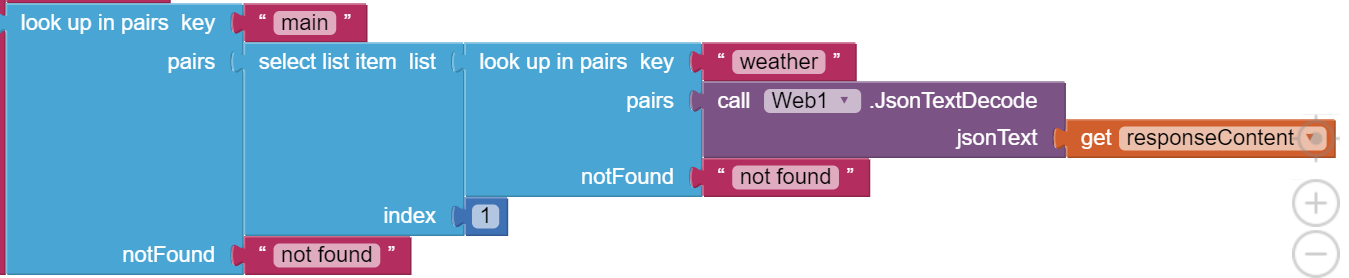 If you’re curious about other APIs, here’s a list of different public APIs that you can use in apps: https://github.com/toddmotto/public-apis.UI Component NamePropertiesLabelLabel1Text - Click on each state to see 2016 CDC DataMaps/MapMap1CenterFromString  35.467560, -97.516428 (which is Oklahoma  in middle of US)Width - Fill ParentHeight - 50%ZoomLevel - 3Maps/Feature CollectionRename:FeatureCollectionStatesSource - us_states.geojson(This will create all the polygons for the states)Storage/FileFile1No changesAbstraction: List VariablesAbstraction: List Variables ValuesdatadataEmpty list Event Handlers Event HandlersAlgorithmsScreen1.InitializeScreen1.InitializeCall File1.ReadFrom filename “//StateDataCDC.csv” . File1.GotTextFile1.GotText-Set the data variable to list from csv table using the text from the file. This will read the comma separated values (csv) from the file into your list. This will be a list of lists for all the rows in the spreadsheet.-Remove the first list item in the data list (this is the column headers).-For index from 1 to length of the list FeatureCollectionStates.Features    -Set up two local variables, stateFeature, which selects a list item from FeatureCollectionStates.Features at index and stateData which selects a list item from the global data variable (which has the data from the state data file) at index.     -Use an Any Component block (bottom left) for Polygons to set Polygon.EnableInfobox of each stateFeature to true.   - Use an Any Component block for Polygons to set the Polygon.Title and the Polygon.Description of the component stateFeature  to items in the stateData list using a select block and the right column number for the index (use the number of each  column in the data spreadsheet, for example the state name is in column 1 so select index 1).  Inputs InputsExpected OutputsActual OutputsClick on each stateClick on each stateAn infobox with the state’s data should pop up.?